Basic Addition GameKids Directions:Each player randomly lines their cubes along the plank, aligning them with the numbers written on the plankPlayer 1 rolls the number cubes/dice and adds them together and then removes the OTHER player's cube next to that numberPlayer 2 does the samePlayers take turns adding together their numbers and removing the OTHER player's cubesWhen adding dice together, write down on the "game record sheet" the math problems you are solving.The first player to collect all of the other player's cubes is the winner!After you have done this game one time. Take out the “Apple Addition Sums to 18” worksheet and complete individually.Example: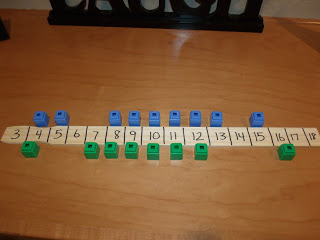 *Challenge Differentiation: Place cubes only even numbers. Players can only take away another players cube if they land on an even number where their opponent has a cube.  This way kids have to practice their knowledge of even numbers.  